PETUNJUK PRAKTIKUMILMU GULMA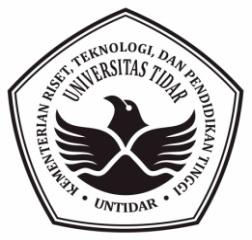 OLEHIr. TUJIYANTA, M.P.PROGRAM STUDI AGROTEKNOLOGIFAKULTAS PERTANIANUNIVERSITAS TIDARTAHUN 2014KATA PENGANTAR	Buku petunjuk praktikum ilmu gulma ini disusun untuk memudahkan mahasiswa Fakultas Pertanian Universitas Tidar dalam melaksanakan praktikum ilmu gulma. Selain itu buku petunjuk praktikum ilmu gulma ini disusun untuk melengkapi buku petunjuk praktikum ilmu gulma yang sudah ada dan juga untuk menyempurnakan serta merevisi acara - acara yang masih banyak tumpang tindih dengan acara pratikum mata kuliah yang lainnya.Pada buku petunjuk praktikum yang baru ini sengaja penulis cantumkan acara - acara yang sama sekali belum pernah dilaksanakan di laboratorium maupun di lapangan degan tujuan agar para mahasiswa mengetahui lebih jauh  tentang ilmu gulma dan pengaruhnya terhadap tanaman budidaya serta peranannya terhadap pembangunan pertanian. Buku petunjuk praktikum ilmu gulma ini berisi acara prakikum analisis vegetasi gulma, cara mengidentifikasi dan determinasi gulma, pengenalan gulma di lapangan, allelopathy, kompetisi gulma dengan tanaman pokok, penyebaran biji gulma dalam lapisan tanah, dormansi gulma, pengendalian gulma secara kimiawi, pengendalian gulma dengan cara penutup tanah (mulsa) dan evepotranspirasi.Penulis menyadari bahwa petunjuk praktikum  ini  masih jauh dari sempurna, oleh karena itu masih perlu disempurnakan dan ditambah acara praktikum yang disesuaikan dengan perkembangan ilmu pengetahuan, Meskipun demikian penulis berharap semoga petunjuk yang sederhana ini dapat bermanfaat.Magelang,   Desember 2014Penulis.Ir. Tujiyanta, M.P.ACARA 1 ANALISIS VEGETASI GULMA1 Tinjauan Pustaka	Keberadaan gulma di lahan pertanian dirasakan sangat merugikan petani. Kerugian itu disebabkan karena gulma mengadakan pesaingan dengan tanaman budidaya. Persaingan antara gulma dengan tanaman pokok terjadi karena gulma dan tanaman pokok tumbuh saling berdekatan pada tempat yang sama. Tumbuhnya gulma menimbulkan banyak kerugian bagi petani. Kerugian adanya gulma pada lahan produksi selain terjadinya kompetisi dengan tanaman pokok, adanya gulma akan menghambat pekerjaan petani, mengganggu kesehatan petani (menimbulkan alergi/gatal-gatal, menjadi tempat berlindung atau menjadi inang bagi hama dan penyakit tanaman, menguras unsur hara, mengurangi ketersediaan air bagi tanaman pokok, tercampurnya atau pengotoran biji gulma pada hasil budidaya pertanian, terbentuknya alelopathy yang meracuni tanaman budidaya, penurunan pembentukan fotosintat dan asimilat karena penaungan gulma, menurunkan kualitas dan kuantitas hasil tanaman budidaya. Oleh karena banyak kerugian yang ditimbulkan oleh gulma maka gulma harus dikendalikan atau diberantas keberadaannya.	Untuk mengendalikan gulma, langkah awal yang harus dikerjakan adalah melakukan pekerjaan analisis vegetasi gulma. Dalam analisa vegetasi gulma dimulai dari survai lokasi/lahan yang akan di kendalikan gulmanya. Survai terhadap lahan akan di peroleh batas-batas lahan, luas lahan, sebaran gulma, dan klasifikasi gulma yang tumbuh pada lahan. Batas lahan yang telah diketahui akan memudahkan dalam menghitung luas lahan yang akan dikendalikan gulmanya. Sebaran pertumbuhan gulma digunakan sebagai dasar dalam menempatkan plot pengamatan sedangkan klasifikasi gulma yang diperoleh dari hasil identifikasi/determinasi digunakan sebagai bahan pertimbangan dalam menentukan metode atau cara pengendalian gulma pada lahan. Data lain yang perlu diamati adalah topografi daerah,  jenis dan keadaan tanah, sumber air, jenis pengairan.Gulma dan tanaman pokok adalah merupakan tumbuh-tumbuhan yang sama-sama mempunyai kebutuhan hidup yang sama untuk pertumbuhannya. Gulma adalah tumbuhan yang keberadaannya menggangu tanaman budidaya atau tanaman pokok. Kebutuhan hidup yang sama itu berada pada dua zone yakni di zone atmosfir (di atas tanah) dan zone lithosfir (di dalam tanah). Kebutuhan hidup di atas tanah meliputi cahaya matahari, suhu, kelembaban, CO2, O2 serta ruang tumbuh tajuk dan akar, sedangkan kebutuhan hidup tumbuh-tumbuhan yang berasal dari dalam tanah adalah berupa unsur hara, air, mineral serta ruang tumbuh akar tumbuh-tumbuhan. Persaingan dalam memperebutkan cahaya matahari akan terjadi bilamana antara tajuk tanaman budidaya dan gulma saling menutupi. Persaingan antara gulma dan tanaman pokok dalam memperebutkan air terjadi bilamana lengas tanah dalam keadaan terbatas. Pertumbuhan akar tanaman pokok dan gulma pada ruangan atau tempat yang sama atau berdekatan akan menimbulkan perebutan ruang untuk pertumbuhan akar.Daun yang ternaungi atau tertutupi oleh daun yang lain akan menimbulkan persaingan sehingga kekurangan cahaya matahari untuk daun yang ternaungi menyebabkan proses fotosintesis akan terhambat yang akibatnya bisa menurunkan produksi fotosintat dan asimilat dan dampak penurunan fotosintat dan asimilat yang dihasilkan adalah menurunnya produks/hasil tanaman pokok. Dalam budidaya tanaman cahaya matahari harus diusahakan bisa sampai pada permukaan daun tanaman pokok. Apabila posisi daun tanaman pokok ternaungi oleh daun gulma maka sudah pasti proses fotosintesis tanaman pokok akan menurun dan akibatnya tanaman pokok produksinya juga akan menurun.Cahaya matahari adalah sumber energi yang mutlak dibutuhkan tumbuh-tumbuhan yang digunakan dalam proses fotosintesa. tanpa atau sedikit cahaya matahari yang bisa sampai dipermukaan daun tanaman budidaya maka tanaman budidaya produksinya akan rendah atau bahkan sama sekali tidak menghasilkan. Setiap jenis gulma mempunyai respon dan daya adaptasi yang berbeda-beda terhadap  cahaya matahari. Intensitas cahaya matahari, lamanya tumbuhan menerima cahaya matahari akan direspon berbeda terhadap setiap jenis gulma. Ada jenis gulma yang sangat peka terhadap kekurangan cahaya matahari, tetapi juga ada yang cukup toleran atau bahkan sangat toleran terhadap kekurangan cahaya matahari. Jenis gulma yang peka erhadap kekurangan cahaya matahari umumnya mempunyai daya saing yang lebih rendah dibandingkan dengan tumbuhan yang toleran terhadap kekurangan cahaya matahari. Gulma yang toleran terhadap kekurangan cahaya matahari biasanya mempunyai pertumbuhan yang cukup cepat bahkan sangat pesat dibanding pertumbuhan tanaman pokok. Sebagai contoh jawan, teki, alang-alang adalah gulma yang sangat toleran terhadap kekurangan cahaya matahari. Jenis gulma ini mempunyai daya pertumbuhan yang pesat, bahkan jawan yang sering tumbuh diatara tanaman pokok padi pada saat padi berumur satu bulan gulma jawan belum tumbuh tetapi pada saat padi mulai berbunga gulma jawan sudah tumbuh lebih tinggi dibanding tanaman pokok padi. Hal tersebut membuktikan bahwa jawan mempunyai toleransi terhadap kekurangan cahaya matahari pada saat periode vegetative dan mempunyai laju pertumbuhan yang amat cepat dibanding padi.Suhu akan berpengaruh terhadap pertumbuhan gulma. Dalam klasifikasi gulma suhu bisa digunakan sebagai dasar klasifikasi gulma. Berdasarkan temperatur lingkungan gulma tumbuh, maka gulma dapat diklasifikasikan menjadi gulma yang tumbuh pada temperature rendah, sedang dan suhu tinggi. Temperatur lingkungan tumbuh akan berpengaruh pada kelancaran proses metabolisme di dalam tubuh gulma. Gulma yang cocok tumbuh pada daerah bertemperatur rendah umumnya jenis gulma yang banyak dijumpai pada daerah subtropik yang mempunyai musim dingin atau di tempat-tempat lain yang mempunyai ketinggian lebih dari 750 m dari permukaan laut. Sedangkan gulma yang suka tumbuh pada suhu sedang adalrendah h gulma yang banyak dijumpai pada daerah yang mempunyai ketinggian tempat lebih dari 250 m dan kurang dari 750 m dari permukaan laut. Jenis gulma yang suka tumbuh pada suhu tinggi umumnya adalah jenis gulma yang banyak dijumpai pada dataran rendah atau daerah pantai sampai pada daerah yang mempunyai ketinggian di bawah 250 m dari permukaan laut. Jenis gulma yang suka tumbuh di dataran tinggi bisa tumbuh di dataran sedang atau rendah bilamana jenis gulma itu mempunyai daya toleransi yang tinggi. Sedangkan gulma yang daya toleransinya rendah bilamana berada pada daerah yang suhunya tidak sesuai gulma itu akan terhambat pertumbuhannya atau bahkan gulma itu akan mati. Namun jenis gulma yang mempunyai daya toleransi yang tinggi gulma itu tetap dapat hidup  dan kadang-kadang terjadi mutasi gen.Kelembaban juga menjadi faktor pembatas pertumbuhan dan perkembangan gulma. Gulma-gulma pada daerah dataran tinggi umumnya menyukai lingkungan atmosfer yang kelembabannya tinggi. Gulma-gulma pada daerah dataran rendah untuk pertumbuhanya  biasanya menyukai lingkungan dengan kelembaban udara yang rendah. Transpirasi gulma pada dataran tinggi lebih rendah dibandingkan transpirasi gulma pada dataran rendah, sehingga gulma dataran tinggi sering mengalami gutasi. Adanya kerugian yang disebabkan oleh pertumbuhan gulma maka keberadaan gulma pada lahan produksi harus dikendalikan atau diberantas. Dalam pemberantasan gulma perlu dipelajari atau diamati tentang nilai penting dari analisa vegetasi gulma. Nilai penting analisa vegetasi gulma meliputi kerapatan relatif, frekuensi relatif dan dominasi relatif. Sebelum mengamati kerapatan relative terlebih dulu harus dihitung kerapatan mutlak suatu jenis gulma yaitu jumlah individu jenis itu dalam petak pengamatan yang bisa dihitung dengan rumus  jumlah individu dibagi areal petak contoh atau pengamatan. Kerapatan relative suatu jenis gulma adalah kerapatan mutlak jenis gulma itu dibagi jumlah kerapatan mutlak semua jenis dikalikan 100%. Selanjutnya bisa ditentukan frekuensi mutlak suatu jenis gulma dengan rumus jumlah petak pengamatan yang berisi jenis itu dibagi jumlah semua petak pengamatan. Frekuensi relative suatu jenis adalah nilai frekuensi mutlak jenis itu dibagi frekuensi mutlak suatu jenis dikalikan 100%. Nilai dominasi mutlak suatu jenis adalah jumlah dari nilai kelindungan atau nilai luas basal atau volume dari jenis itu yang bisa dihitung dengan cara luas penutup suatu jenis gulma dibagi luas petak pengamatan. Dominasi suatu jenis gulma bisa dihitung dengan cara atau rumus nilai dominasi mutlak jenis itu dibagi jumlah dominasi mutlak semua jenis dikalikan 100%. Nilai penting (SDR) suatu jenis gulma adalah nilai penting dibagi tiga.2 Tujuan PraktikumMemperoleh gambaran secara langsung mengenahi hubungan di dalam penyebaran pertumbuhan gulma pada suatu lahanMemperoleh gambaran jenis gulma utama yang harus dikendalikanMenentukan cara pengendalian gulma yang efektif dan efisien pada lahan pengamatan3  Bahan dan alatSasak dari bamboo untuk mengepres gulma dalam membuat herbariumPenggaris, meteran, pensil, tali rafia, Blok notePatok bambuLabel, kantong plastic putihSpidol permanenKertas buramPisau, guntung           4   Cara Kerja : Melakukan survei  pendahuluan   pada areal yang akan diteliti secara keseluruhan sehingga diperoleh gambaran umum  mengenai jenis dan menyebarannya.Buatlah petak-petak kwadrat atau  plot ukuran 1 x 1 m secara : Secara acakSecara tersebar  merata  dengan jarak yang samaSecara mengikuti arah berdasarkan penyebaran gulma yang telah ditentukan.Secara stratified random sampling.                          c                                                           dCatat dan hitunglah  jumlah spesies dan jumlah  individu dari masing - masing plot. Serta cever (penutup ) setiap spesies gulma pada masing - masing plot.Dalam  penghitungan  masing – masing gulma dipakai ketentuan sbb :Suatu individu yang berada pada batas petak dihitung satu individu apabila lebih dari separuh bagian – bagian tanaman berada dalam petak.Untuk gulma yang berkelompok, maka tiap kelompok dihitung satu individuUntuk gulma yang membentuk rumpun, bila dalam sampling terjadi pemisahan maka masing – masing individu yang lengkap bagian bagiannya dihitung satu individuBuatlah herbarium dengan kertas ukuran 22 x 33 cm untuk setiap spesies gulma kemudian supaya dijilid untuk satu kelompok.          Untuk indentifikasi/determinasi dapat menggunakan buku :Backer ( 1973 )Pancho and suryani ( 1978 )Pable ( 1967 )Steenis ( 1971 ).Data yang diperoleh supaya dianalisis dan dihitung parameternya.Disamping data – data diatas perlu juga dicatat :Topografi daerahKeadaan tanahJenis tanahSumber air serta jenis pengairannyaTanaman pokokAda tidaknya pengolahan tanahData iklim lingkungan supaya dicantumkan dalam laporan.Analisis Data :Masing – masing  jenis yang diamati dihitung nilai pentingnya Nilai  penting ( IV ) = kerapatan relatip + frekuensi relatip + dominasi relatip.Kerapatan  mutlak  suatu jenis  =  jumlah individu jenis itu dalam  petak contoh.					=      	Kerapatan relatip suatu jenis   =         x 100 %    Frekuensi mutlak   suatu jenis   =  Frekuensi  relatip suatu jenis   =       x 100 % Dominasi mutlak suatu jenis    = Jumlah dari nilai kelindungan atau  nilai luas basal atau volume   dari jenis itu                                                   =    Dominasi  suatu jenis                 =     x 100 % Perbandingan nilai penting ( SDR ) suatu jenis = nilai penting : 3      Contoh penyajian  dan analisis data hasil pengamatan dan perhitungan : Contoh tabulasi hasil pengamatan.Nama mahasiswa/ pengamat	:  …………………….               No. Mhs : …………… Kelompok : ………………Tgl pengamatan:………				Ukuran plot : ……………………Pengamatan tentang : ………………………………… Lokasi,:……………………………….Contoh tabulasi nilai  mutlak.Perhitungan :Hedyotys corymbose Kerapatan Nisbi ( relatip )       x    100% = 48,16%						Frekuensi relatip  	=   9  X 100 %   = 6,47 %Dominasi relatip	= ……………………..I V			= ……………………SDR			= ……………………Dst	C. Contoh: Tabel Ringkasan  Analisis  hasil  perhitunganACARA II EVAPOTRANSPIRASI1  Tinjauan PustakaAdanya gulma air didanau - danau,, waduk – waduk atau saluran - saluran irigasi akan memperbesar penguapan.  Hal tersebut akan menimbukan  masalah apabila suplai air dalam keadaan terbatas.  Beberapa peneiti telah melaporkan bahwa hilangnya air karena evapotranspirasi dari beberapa species gulma air tertentu dapat Sembilan  kali  lipat  jika dibandingkan  hilangnya air karena evaporasi dari permukaan air. Pistia Stratiotes ( kayu apu ), Salvinia sp (kiyambang ) Marsilea erenat,. Limnocharis flava dan Eichornia Crasipes adalah gulma air yang banyak merugikan petani karena mengurangi suplai air yang dibutuhkan tanaman budidaya.2  Tujuan Praktikum   :    Mengukur besarnya penguapan yang disebabkan oleh gulma Pistiastratiotes atau Salvinia sp, Marsilea crenata, dllMembandingkan besarnya penguapan dari masing - masing species dengan  besarnya penguapan dari permukaan air.3  Bahan dan alat   :Pistia stratiotesSalvinia spMarsilea CrebataLimnocharis flavaEichornia crasipesairGelas ukur 1000 mlGelas piala 2000 mlAlat tulis 4   Cara kerja   :Sediakan sejumlah gelas ukur,  masing - masing diisi 1000 ml airPada yang sepertiga bagian, masing - masing diberi,  misalnya Pistia stratiotes yang sekiranya dapat menutup seluruh permukaanPada yang sepertiga bagian lagi, masing - masing diberi, misalnya Salvinia sp. seperti nomor 2Letakkan ditempat yang mendapat  cahaya matahari (di dalam green house)Ukur air yang hilang setiap dua hari sekali.5   Hasil dan Diskusi   :Tabulasikan data yang diperoleh.Diskusikan  hasil yang saudara  peroleh.Berdasarkan pada hasil pengamatan yang saudara peroleh, hitung besarnya evapotranspirasi yang ditimbulkan oleh pistia stratiotes dan Salvinia sp. Untuk waktu 1 minggu, bagi  areal persawahan seluas 1 hektar, jika masing – masing  gulma tersebut  menutup permukaan  sebesar 5 % dan 25 %ACARA  III  ALLELOPATHY1  Tinjauan PustakaGulma dan  pertamanan yang diusahakan oleh  manusia  adalah  sama – sama  tumbuhan yang mempunyai  kebutuhan yang serupa untuk pertumbuhan normalnya, sehingga apabila dua tumbuhan tumbuh berdekatan tumbuhnya akan  mengakibatkan persaingan.Beberapa spesies gulma dapat bersaing antara sesamanya dengan cara mengeluarkan  allelopath, yaitu zat yang bersifat racun yang dapat mengganggu pertumbuhan tanaman. Contoh dari gulma yang mengeluarkan zat allelopath ini adalah teki ( cyperus rotundus ), alang-alang (Imperata cylindrica) yang merupakan gulma tahunan.  Sifat teki yang menonjol  adalah sangat cepat membentuk  umbi baru yang dapat dorman dalam berbagai kondisi lingkungan, Disamping itu memiliki system  rhizoma dan umbi yang sangat luas dan kuat sehingga dalam  mengendalikannya  lebih sulit. Herbisida yang biasa  digunakan adalah Atrazin 2,4 D.Senyawa racun dari gulma dapat dikeluarkan baik dari tumbuhan yang masih hidup seperti daun, batang, umbi, dan sebagainya. Tetapi   bisa  juga dikeluarkan dari tumbuhan yang sudah mati seperti tumbuhan yang sudah membusuk. Senyawa ini akan  mengakibatkan  gangguan perkembangan biji, terhambatnya pertumbuhan  memanjang dari akar, batang, dsb.2  Tujuan Praktikum.Untuk mengetahui pengaruh senyawa beracun (allelopath) dari umbi teki ( cyperus rotundus ) pada perkecambahan kacang hijau.3  Bahan dan Alat   :Waring blenderKertas filter, kapas.PetridishBeker gelas 250 ml dan gelas ukur 100 mlGunting, timbanganUmbi tekiKacang hijauAquadest.4  Cara Kerja. :Bersihkan umbi teki dan potong - potonglahBuatlah estrak umbi teki dengan waring blender, dengan  perbandingan 50 gr umbi teki ditambah air sebanyak 100 mlSaringlah akstrak tersbut, Hasil saringan dianggap ekstrak berkonsentrasi 100 %Dari ekstrak tersebut buatlah akstrak dengan  konsentrasi 50 % dan 25 %Berilah kode masing - masing konsentrasi tersebut dengan K1 = 100 %. K2. = 50 %, K3 = 25 % dan Ko  = control / berupa aquades ( 0% ).Kecambahkan  biji kacang hijau  pada petridish dan berilah alas kapas dan diatasnya dilapisi dengan filter,Untuk tiap petridish supaya diisi 10 biji masing – masing konsentrasi.Untuk tiap Petridis supaya diisi 10 biji dan masing - masing konsentrasi di ulang 6 kali.Amati panjang akar, panjang plumulae dan jumlah biji yang berkecambah  tiap -tiap hari selama seminggu.Lakukan pengujian statistik  apakah ada pengaruh yang nyata dari tiap perlakukan (jumlah biji yang berkecambah, panjang plumulae dan pajang akar )ACARA IV  KOMPETISI1  Tinjauan PustakaGulma dan  pertanaman yang diusahakan manusia adalah sama-sama tumbuhan yang mempuyai kebutuhan yang serupa untuk pertumbuhan normalnya, Kedua tumbuhan tersbut sama-sama membutuhkan zat hara, air, cahaya, energy, suhu, oksigen dan karbondioksida, Beberapa spesies gulma menyaingi pertanaman dengan mengelurkan senyawa dan  zat - zat beracun dari akarnya.Pada umumnya persaingan gulma terhadap pertanaman terjadi dan terparah pada seperempat sampai sepertiga dari umur tanaman. Persaingan pada  awal  pertumbuhan  akan  mengurangi  kualitas hasil panen tanaman, sedangkan gangguan dan  persingan pada pertanaman  menjelang  panen  berpengaruh  lebih besar terhadap kuantitas hasil panenan.Setiap pertamanan mempunyai periode  kritis terhadap persaingan gulma  Pelebatan atau kerapatan populasi gulma semakin besar persaingan dan makin besar pula penurunan produksi yang terjadi.Teki ( cyperus rotundus ) merupakan gulma tahunan dengan sifatnya yang menonjol adalah sangat cepat untuk membentuk umbi baru yang dapat dorman dalam berbagai kondisi lingkungan, Spesies ini menjadi gulma yang merugikan pada berbagai tanaman, bersaing  dengan pertanaman dalam merebutkan harta serta pembusukan Rhizomanaya menghasilkan senyawa yang dapat menghambat pertumbuhan tanaman   lainnya.2  Tujuan praktikum. :    Mengetahui sampai seberapa jauh pengaruh  kerapatan  teki terhadap pertumbuhan  tanaman.3   Bahan dan Alat.Biji jagungUmbi teki.PotTanahPupuk NPKMeteran dan timbanganOven dan alat lain yang diperlukan.4   Cara Kerja :Kecambakan biji-biji jagung pada pot yang telah diisi tanahKecambahan tuber teki pada kantong plastik yang telah diisi tanah.Pada saat kecambah jagung berdaun 2-3 lembar, pada masing-masing pot tinggalkan satu tanaman, pindahan kecambah teki  kedalam  pot - pot tersebut dengan kerapatan 0, 3, 6, 12 per pot.Setiap perlakuan diulangi 6 kaliPupuklah dengan NPKBerilah pangairan dengan teratur  dengan cara disiramAmatilah tinggi tanaman dan jumlah daun tanaman jagung tiap minggu Amatilah tinggi dan jumlah anakan teki tiap minggu.Amati berat segar dan berat kering tanaman jagungAmati berat segar dan berat kering umbi teki dan bagian yang ada diatas tanahLakukan uji statistik apakah ada pengaruh yang nyata dari tiap perlakuan  yang saudara kerjakan diatas.ACARA V PENGENDALIAN GULMA SECARA KIMIAWI1 Tinjauan Pustaka    Herbisida dapat dkelompokkan menjadi beberapa kelompok yakni:Menurut pemakaiannya herbisida diklasifikasikan kedalam tiga golongan yakni:Herbisida preplantingHerbisida preplanting yakni herbisida yang digunakan sebelum tanaman budidaya di tanam di lahan. Umumnya herbisida ini digunakan pada lahan yang tanahnya baru selesai diolah. Tujuan penggunaan herbisida preplanting adalah untuk mematikan biji-biji gulma atau kecambah gulma yang baru tumbuh.Herbisida preemergenceHerbisida preemergence yaitu herbisida yang dipakai sebelum benih tanaman budidaya dan biji gulma itu belum berkecambah di lahan . Penggunaan herbisida disini yaitu pada saat benih tanaman budidaya sudah ditanam tetapi belum tumbuh. Tujuan penggunaan herbisida ini adalah untuk membunuh kecambah gulma maupun gulma yang sudah tumbuh.Herbisida postemergenceHerbisida postemergence adalah herbisida yang digunakan pada lahan yang baik tanaman pokok maupun gulmanya sudah tumbuh. Tanaman budidaya dan gulmanya sudah melewati stadia perkecambahan.Menurut gulma yang dikendalikan, herbisida dapat dikelompokkan menjadi tiga macam.Herbisida untuk golongan rumputHerbisida golongan ini hanya efektif digunakan untuk jenis-jenis gulma yang termasuk dalam golongan rumput. Contoh herbisida Dalapon, DiuronHerbisida untuk golongan tekiHerbisida untuk golongan teki adalah herbisida yang hanya efektif bila digunakan untuk mengendalikan gulma yang termasuk teki-tekian yaitu yang termasuk famili Cyperaceae. Contoh herbisida Atrazin, Nitrofen.Herbisida untuk golongan berdaun lebarHerbisida ini hanya efektif bila digunakan untuk mengendalikan gulma golongan berdaun lebar. Gulma berdaun lebar umumnya termasuk golongan tumbuhan dikotil. Contoh herbisida Pikloram, Dicamba.Menurut cara kerja herbisidaHerbsida kontakHerbisida kontak adalah herbisida yang cara kerjanya merusak, mematikan jaringan tumbuhan gulma yang terkenai (kontak) herbisida. Biasanya gulma-gulma yang mempunyai bagian-bagian vegetatif di dalam tanah mempunyai sifat resisten terhadap herbisida kontak ini. Gulma berdaun lebar yang mempunyai tunas-tunas pada ujung cabang mempunyai sifat yang lebih peka terhadap jenis herbisida ini. Contoh herbisida ini adalah Paraquat, Pentaklorofenol, Asam Sulfat.Herbisida sistemikHerbisida sistemik adalah herbisida yang cara kerjanya harus dapat memasuki tubuh gulma dan bergerak melalui berkas pembuluh, serta tidak boleh merusak berkas pembuluh sebelum herbisida sampai pada seluruh bagian tubuh gulma termasuk tunas-tunas baru. Contoh herbisida sistemik adalah  amitrol, triazin Tujuan praktikumMahasiswa dapat mengetahui pengaruh herbisida terhadap pertumbuhan gulma dan mekanisme herbisida dalam mematikan gulmaBahan dan alatHerbisida kontakHerbisida sistemikAirAlat semprotGelas ukurEmberRaffiaPatok bambuPengadukCara kerjaTentukan lahan yang banyak ditumbuhi gulmaBuat petakan ukuran 1 m x 1 m menggunakan tali rafiaSiapkan herbisida kontak dan sistemikBuatlah formulasi masing-masing herbisida sesuai petunjuk pada botol herbisidaSemprotkan herbisida secara merata pada gulma dalam petakan yang telah ditentukanAmati dan catat apa yang terjadi pada gulma selama 4 hari atau sampai gulma kelihatan mati.Diskusikan dan bahas hasil pengendalian gulma secara kimiawi Buatlah laporan praktikum sesuai sistematikan yang telah ditentukan.ACARA VI  DORMANSI BIJI GULMA1 Tinjauan pustaka    	Dormansi gulma adalah suatu keadaan penundaan pertumbuhan dan perkembangan biji gulma.  Adanya sifat dormansi pada biji gulma menyebabkan biji gulma dapat berkecambah disembarang waktu sehingga menyulitkan untuk diberantas dengan satu kali tindakan saja. 	Di dalam lapisan tanah terdapat banyak sekali biji gulma yang sewaktu-waktu dapat tumbuh bila ada perubahan lingkungan yang menguntungkan. Dengan pengolahan tanah menyebabkan biji gulma yang sebelumnya terdapat di lapisan tanah yang dalam serta mendapat lingkungan yang tidak menguntungkan biji gulma itu dorman, namun adanya pengolahan tanah biji gulma itu posisinya naik ke permukaan lapisan tanah atas sehingga karena lingkungan sesuai maka biji gulma itu akan patah dormansinya lalu berkecambah dan tumbuh menjadi gulma.Dormansi biji gulma dapat dibedakan menjadi tiga macam yaitu:Innate dormancyBiji gulma yang mempunyai sifat innate dormancy adalah biji gulma yang dormansinya bersifat genetik. Penyebab dormansi bisa karena (1) kulit biji gulma yang impermeable yaitu sulit ditembus air dan gas, (2) resisten terhadap pengaruh mekanis yaitu kulit biji terlalu keras, (3) hambatan khemis yang terdapat dalam  biji gulma yaitu pada kulit biji mengandung lilin, embrio yang belum sempurna secara kimiawi atau adanya zat penghambat, endosperm yang belum sempurna, (4) embrio yang rudimenter yaitu pada saat biji gulma jatuh embrio belum berkembang sempurna dan biji baru dapat tumbuh setelah embrio tumbuh sempurna.Induced dormancyPada induced dormancy, biji gulma yang biasanya tumbuh bila keadaan menguntungkan kemudian menjadi dorman akibat keadaan lingkungan yang kurang menguntungkan, misalnya terlalu banyak air atau bahkan kekeringan sehingga kurang air, atau terlalu lama terpendam di lapisan tanah dalam sehingga kekurangan oksigen. setelah biji mendapatkan lingkungan yang sesuai biji gulma itu tidak langsung bisa berkecambah tetapi masih menunggu beberapa lama lagi (ada secondary dormancy atau induced dormancy) dan setelah beberapa hari atau minggu atau bahkan bulan baru biji gulma itu bisa berkecambah. Biji gulma yang seperti itu mempunyai sifat induced dormancy, yang menyebabkan biji gulma bisa tumbuh disembarang waktu. Sebagai contoh pada saat selesai pengolahan tanah, biji gulma yang terangkat kepermukaan tanah tidak langsung bisa berkecambah melainkan menunggu beberapa lama lagi.Enforced dormancy  Biji gulma yang mempunyai sifat enforced dormancy adalah biji gulma yang menjadi dorman selama factor lingkungan tidak menguntungkan, misal terlalu lembab, kurang oksigen, suhu terlalu rendah dan kemudian biji gulma itu segera tumbuh (tidak mempunyai secondary dormancy) bila hambatan tersebut telah dihilangkan, misal setelah tanah dibajak maka biji gulma yang terangkat ke atas langsung bisa berkecambah tidak menunggu beberapa lama. 2  Tujuan praktikum    Mahasiswa memahami berbagai sifat dormansi pada biji gulma3 Bahan dan alatLapisan tanah kedalaman 0-15 cm  Lapisan tanah kedalaman  50 cmLapisan tanah kedalaman 75 cmBak pengecambahanAirAlat tulis 4  Cara KerjaAmbilah tanah secukupnya dari lahan yang banyak gulmanyaTanah diambil dari lapisan tanah 0-15 cm,  50 cm,  75 cmTanah dikeringanginkanTanah yang sudah kering angin kemudian dikecambahkan pada bak perkecambahan Ketebalan tanah yang dikecambahkan pada bak perkecambahan setebal 5-8 cmJaga kelembaban tanah agar biji gulma yang terkandung dalam tanah bisa berkecambahAmati setiap hari sampai 2 mingguCatat biji gulma yang berkecambah setiap hari apa nama spesies gulmanya dan berapa jumlah individu setiap spesiesnya.LAPORAN PRAKTIKUMACARA PRAKTIKUM:NAMA MAHASISWA KELOMPOK 1:TUJUAN PRAKTIKUMTINJAUAN PUSTAKABAHAN DAN ALATCARA KERJAHASIL PENGAMATAN DAN ANALISIS HASILPEMBAHASANKESIMPULANDAFTAR PUSTAKALAMPIRAN (grafik, gambar, data asli, histogram, dll)abNONAMA SPECIES  PLOT1PLOT2JumlahIndividuCoverherbaJumlahIndividuCoverherbaDst1Asanthus ilisifalion53653540NONAMA SPESIES1No. plot2Jumlah IndividuCover herbaJumlah IndividuCover herbaDst1Asanthus ilisifalius. L.536535402Paniom  flavidum, Retz85--3Imperate  Cylindrian  Becum312528204Cyperus rotundus.L.1250--5…………….dstNONAMA SPESIESJMLKEDAPATAN1234567891Hedyotis Corymbose054272106865840471056579 X2Ageratum Conyzodes,L.1211361015483743112239 X3Eleuisena indica Ceart815612-1111-547 X4Cyoperus rotundus,L8107-11422-447 X5…………………………………….…….…….…….…….…….…….…….…….…….…….…………………………………….…….…….…….…….…….…….…….…….…….…….…………………………………….…….…….…….…….…….…….…….…….…….…….6Cyperus Compress,L jumlah1364139 XNONAMA SPESIESJML INDIVIDUJML   BERAPAKALIKERAPATANKERAPATANRELATIFFREK.RELATIFDOMI NASIDOMINRELATIFTERDAPAT1234DST